ERASMUS+ - Famé – Erasmus Belgica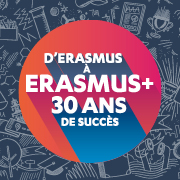 CERTIFICATE OF ARRIVAL AND DEPARTUREErasmus 2020 – 2021Student family name and first name: …………………………………………………………..Home Institution: ……………………………………………………………………………………Receiving Institution: …………………………………………COUNTRY: ………………………Duration: ……… months  	Period of study: from ………… ….to  ……………….……………Arrival formWe confirm that the above mentioned student has arrived at our institutionon 	(day/month/year)  and will study for 	 months in ourfaculty of 	Signature :		Stamp :Name :	Position :	Date : …………………………………………………………………….Departure formWe confirm that the above mentioned student is leaving our institution on ……………………………………………………(day/month/year).Signature :		Stamp :Name : 	Position : 	Date : …………………………………………………………………….